
NATIONAL OPEN UNIVERSITY OF NIGERIA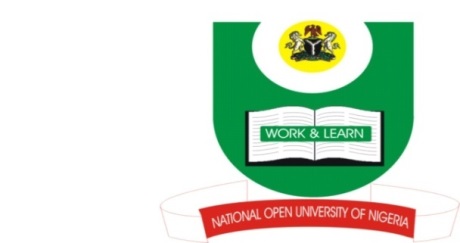 University Village, Nnamdi Azikiwe Expressway, Plot 91, Cadastral Zone, Jabi, AbujaFaculty of Agricultural SciencesSecond Semester POP Exam Question November, 2018Course Title: ----Extension Methods and Communication    Course Code: ---AEM719Credit Unit:  ----2Total Score: ----70 MarksTime Allowed: -2 HrsNSTRUCTION: Answer compulsory question 1 (25 mks) and any three (3) questions (15 mks each)i.	Define Extension Education and state what it hopes to achieve (3 mks each = 6 mks)ii.	What do you understand as extension teaching methods? (3 mks)iii.	Advance four (4) reasons why the use of Radio is most preferred by farmers in dissemination of agricultural information (4 mks)iv. 	State the basic aim of extension to the farmers (3 mks)v.	Mention three (3) conditions/learning situations that depict non-formal education (3 mks)vi. 	Suggest four (4) different ways through which transfer of learning could be achieved (6 mks)(2) i. 	List any five (5) points in planning that could help to achieve a good field trip (5 mks)ii.	State four (4) factors that could account for poor listening habits in communication (4 mks) iii. 	List and explain four (4) conditions that are necessary for efectoive use of teaching methods (6 mks)(3) i. 	Mention three (3) reasons for engaging on a field trip (3 mks)	ii.	State four (4) characteristics of learning and teaching in agricultural extension (6 mks)iii.	Outline four (4) functions of commination in extension (6 mks)(4) i.	Who is regarded as a model farmer and why is he regarded as such? (3 mks)ii. 	Define communication in extension (3 mks)iii.	Identify three (3) ways communication can be viewed as (3 mks)iv. 	State four (4) factors that can act as a barrier to effective communication between the farmer and extension agent (6 mks)(5) i. 	What do you understand as Farm and Home visit (3 mks) ii. 	Mention three (3) purposes of the Farm and Home visit (3 mks) iii.	State three (3) limitations of the Farm and Home visit in extension (3 mks) iv.	Discuss three (3) basic methods through which the extension agent can reach or teach the farmers his/her modern farm technology (6 mks)  	(6) 	Write short but meaningful notes on any three (3) of the following; i	Induced innovation model	ii.	Transactional model iii.	Social interaction modeliv. 	Diffusion modelv.	Problem solving model	(5 mks each)